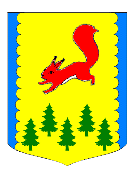 КРАСНОЯРСКИЙ КРАЙПИРОВСКИЙ МУНИЦИПАЛЬНЫЙ ОКРУГПИРОВСКИЙ ОКРУЖНОЙ СОВЕТ ДЕПУТАТОВРЕШЕНИЕ          В соответствии с Постановлением Правительства Красноярского края от 30 сентября 2013 года № 517-п  «Об утверждении Государственной программы Красноярского края «Содействие развитию местного самоуправления», руководствуясь ст. 20, 35 Устава Пировского муниципального округа Красноярского края, Пировский окружной Совет депутатов, РЕШИЛ:1. Кириковскому территориальному подразделению Пировского муниципального округа:1.1  принять участие в программе поддержки местных инициатив (ППМИ).1.2 организовать разъяснительную работу среди жителей Кириковского  территориального подразделения Пировского муниципального округа о возможностях программы ППМИ.1.3 изучить общественное мнение населения муниципального образования о наиболее важных проблемах для участия в конкурсном отборе ППМИ.1.4  провести итоговое собрание населения по выбору приоритетного направления для участия в конкурсном отборе ППМИ.2. Администрации Пировского муниципального округа, предусмотреть возможность софинансирования из бюджета  округа в 2022 году на реализацию программы для участия в конкурсном отборе в объеме 6 % от размера предполагаемой субсидии из бюджета Красноярского края.3. Контроль за выполнением настоящего решения возложить на постоянную комиссию по бюджетной, налоговой, экономической политике, земельным, имущественным отношениям и правоохранительной деятельности.4. Решение вступает в силу после официального опубликования в районной газете «Заря».   30 ноября 2021г	                    с. Пировское                                        № 16-197р       Об участии Кириковского территориальногоподразделения Пировского муниципальногоокруга в программе поддержкиместных инициатив (ППМИ)Председатель Пировского окружного Совета депутатов                     Глава Пировского муниципального округа____________Г.И. Костыгина                    ____________А.И. Евсеев